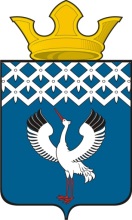 Российская ФедерацияСвердловская областьГлава муниципального образования Байкаловского сельского поселенияПОСТАНОВЛЕНИЕот 07.07.2015 г.  №  235-пс. БайкаловоО создании Комиссии по подготовке и проведению Всероссийской сельскохозяйственной переписи 2016 года на территории муниципального образования Байкаловского сельского поселенияВо исполнение Федерального закона от 21 июля 2005 года № 108-ФЗ «О Всероссийской сельскохозяйственной переписи», постановления Правительства Российской Федерации от 10.04.2013 года № 316 «Об организации Всероссийской сельскохозяйственной переписи 2016 года», постановления Правительства Свердловской области от 02.07.2015 года № 566-ПП «Об организации работ по подготовки и проведению Всероссийской сельскохозяйственной переписи 2016 года на территории Свердловской области» и в целях своевременного выполнения комплекса работ по подготовке и проведению Всероссийской сельскохозяйственной переписи 2016 года на территории муниципального образования Байкаловского сельского поселения, Глава муниципального образования Байкаловского сельского поселения, ПОСТАНОВЛЯЕТ: Утвердить Положение о Комиссии по подготовке и проведению Всероссийской сельскохозяйственной переписи 2016 года на территории муниципального образования Байкаловского сельского поселения (прилагается).Утвердить состав Комиссии по подготовке и проведению Всероссийской сельскохозяйственной переписи 2016 года на территории муниципального образования Байкаловского сельского поселения (прилагается)5.   Контроль за выполнением настоящего Постановления возложить на заместителя главы администрации Лыжина Д.В. Глава  муниципального образования  Байкаловского  сельского  поселения         _____________      Л.Ю. ПелевинаУТВЕРЖДЕНО постановлением главы муниципального образования Байкаловского сельского поселения от 07.07.2015 года № 235-п «Об организации работ по подготовке и проведению Всероссийской сельскохозяйственной переписи 2016 года на территории муниципального образования Байкаловского сельского поселения»ПОЛОЖЕНИЕ о Комиссии по подготовке и проведению Всероссийской сельскохозяйственной переписи 2016 годана территории муниципального образования Байкаловского сельского поселения1. Комиссия по подготовке и проведению Всероссийской сельскохозяйственной переписи 2016 года на территории муниципального образования Байкаловского сельского поселения ( далее- Комиссия) образована в целях подготовки и проведения Всероссийской сельскохозяйственной переписи 2016 года (далее- сельскохозяйственная перепись) на территории муниципального образования Байкаловского сельского поселения, а также в целях исполнения указаний Правительства Российской Федерации и Правительства Свердловской области. 2. Основными задачами Комиссии являются: 1) оперативное решение вопросов, связанных с подготовкой и проведением сельскохозяйственной переписи на территории муниципального образования Байкаловского сельского поселения;2) контроль за ходом подготовительных мероприятий и проведением сельскохозяйственной переписи на территории муниципального образования Байкаловского сельского поселения.3. Комиссия для осуществления возложенных на нее задач рассматривает вопросы материального и информационного обеспечения подготовки и проведения сельскохозяйственной переписи, порядка финансирования мероприятий по подготовке и  проведению указанной сельскохозяйственной переписи в соответствии с требованиями законодательства Российской Федерации и Свердловской области.4. Комиссия имеет право создавать временные рабочие группы для проработки предложений по проблемам, связанным с решением возложенных на Комиссию задач.5. Положение о Комиссии и ее состав утверждается Постановлением Главы муниципального образования Байкаловского сельского поселения.В Комиссию включаются представители Администрации муниципального образования Байкаловского сельского поселения, органов статистики. 6. Председатель Комиссии руководит деятельностью комиссии, определяет порядок рассмотрения вопросов, вносит предложения по уточнению и обновлению состава Комиссии,  несет персональную ответственность за выполнение возложенных на Комиссию задач.7. Заседания Комиссии проводятся по мере необходимости, в соответствии с Планом работ, утверждаемых председателем Комиссии. Заседания Комиссии считаются правомочными, если на них присутствуют более половины ее членов.8. Решения Комиссии принимаются простым большинством голосов присутствующих на  заседании членов Комиссии путем открытого голосования. В случае равенства голосов решающим является голос Председателя Комиссии.Решения Комиссии оформляются протоколами, которые подписываются председателем Комиссии, секретарем Комиссии.УТВЕРЖДЕН постановлением главы муниципального образования Байкаловского сельского поселения от 07.07.2015 года № 235-п «Об организации работ по подготовке и проведению Всероссийской сельскохозяйственной переписи 2016 года на территории муниципального образования Байкаловского сельского поселения»СОСТАВКомиссии  по подготовке и проведению Всероссийской сельскохозяйственной переписи 2016 года на территории муниципального образования Байкаловского сельского поселенияЛыжин Дмитрий Владимирович – заместитель главы администрации, 	председатель КомиссииРожин Сергей Валерьевич - 	главный специалист администрации, 	заместитель председателя комиссииБарыкина Ольга Ивановна - 	старший инспектор администрации,	секретарь комиссииЧлены комиссии:Серкова Елена Михайловна -	специалист 1 категории администрации	муниципального образования Байкаловского сельского поселенияВласова Нина Петровна - 	специалист 1 категории администрации	муниципального образования Байкаловского сельского поселенияГородова Татьяна Борисовна - 	специалист 1 категории администрации	муниципального образования Байкаловского сельского поселенияСединкина Ольга Валентиновна - специалист 1 категории администрации	муниципального образования Байкаловского сельского поселенияПелевин Виталий Леонидович - 	специалист 1 категории администрации	муниципального образования Байкаловского сельского поселенияИльиных Вера Сергеевна - 	старший специалист отдела сводных 	статистических работ с. Байкалово 	(по согласованию)